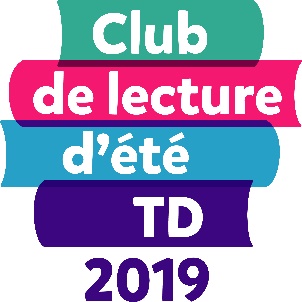 Sondage pour les enfants Le Club de lecture a un sondage pour toi. Et c’est parti!Quel âge as-tu? Entre 0 et 5 ansEntre 6 et 8 ansEntre 9 et 12 ans13 ans et plusDans quelle ville habites-tu? _______________________________________Dans quelle province ou dans quel territoire habites-tu? AlbertaColombie-BritanniqueÎle-du-Prince-ÉdouardManitobaNouveau-Brunswick Nouvelle-Écosse NunavutOntario QuébecSaskatchewanTerre-Neuve-et-LabradorTerritoires du Nord-OuestYukonChoisis la réponse qui convient le mieux : Depuis que je suis inscrit au Club de lecture, je lis (tout seul ou avec d’autres personnes)…Moins souvent qu’avant	Aussi souvent qu’avant		Plus souvent qu’avantDepuis que je suis inscrit au Club de lecture, mon amour de la lecture…A diminué		N’a pas changé			A augmentéEn participant au Club, j’ai pu discuter avec d’autres enfants…Moins souvent qu’avant		Aussi souvent qu’avant			Plus souvent qu’avantParticiperas-tu une autre fois au Club de lecture? OuiNonJe ne sais pas5.b. Si tu as répondu non ou je ne sais pas, pourquoi? As-tu autre chose à nous dire sur le Club de lecture? Merci!